ГОСУДАРСТВЕННОЕ АВТОНОМНОЕ УЧРЕЖДЕНИЕ
ЯРОСЛАВСКОЙ ОБЛАСТИ 
«ИНФОРМАЦИОННОЕ АГЕНТСТВО «ВЕРХНЯЯ ВОЛГА»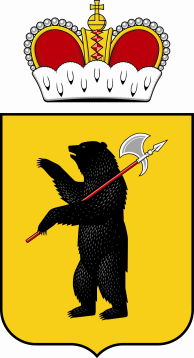 150000, г. Ярославль, ул. Максимова, д.17/27. E-mail: zakazchik@vvolga-yar.ru Тел./факс (4852) 30-57-39от «07» февраля 2023г. Заинтересованным лицамЗапрос в целях формированияпредставления о рыночных ценах услуг по информированию населения о деятельности органов исполнительной власти Ярославской области путем создания и размещения информационных материалов в сетевом издании с размещением в публичной странице (аккаунте) сетевого издания в социальных сетях в информационно-телекоммуникационной сети «Интернет».В настоящее время ГАУ ЯО «Информационное агентство «Верхняя Волга» в целях формирования стоимости услуг по информированию населения о деятельности органов исполнительной власти Ярославской области путем создания и размещения информационных материалов в сетевом издании с размещением в публичной странице (аккаунте) сетевого издания в социальных сетях в информационно-телекоммуникационной сети «Интернет» осуществляет анализ предложений поставщиков.В срок до «10» февраля 2023 г. просим представить предложения по цене договора на оказание услуг по информированию населения о деятельности органов исполнительной власти Ярославской области путем создания и размещения информационных материалов в сетевом издании с размещением в публичной странице (аккаунте) сетевого издания в социальных сетях в информационно-телекоммуникационной сети «Интернет», проект которого изложен в приложении № 2 к настоящему запросу.Порядок направления предложений – в простой письменной форме по почте и/или курьером и/или в форме скана указанного предложения на электронную почту Заказчика: zakazchik@vvolga-yar.ru (документ должен быть подписан уполномоченным лицом, скреплен печатью организации).Направление предложения от поставщика является подтверждением факта установления поставщиком цены договора в соответствии с условиями проекта договора, в том числе техническим характеристикам, установленными в приложении № 2 к настоящему запросу.Настоящий запрос не является извещением о проведении закупки, офертой или публичной офертой и не влечет возникновения никаких обязанностей у заказчика.Условия оказания услуг по информированию населения о деятельности органов исполнительной власти Ярославской области путем создания и размещения информационных материалов в сетевом издании с размещением в публичной странице (аккаунте) сетевого издания в социальных сетях в информационно-телекоммуникационной сети «Интернет» изложены в проекте договора.Форма предоставления предложения по цене договора – в приложении №1 к настоящему запросу.Проект договора – в приложении № 2 к настоящему запросу.Директор  ГАУ ЯО «Информационное агентство «Верхняя Волга»                                                                                                               А.Л. ЛебедевПриложение № 1 к запросу в целях формированияпредставления о рыночных ценах ФОРМАпредоставления цены по договору, проект которого изложен в приложении № 2НА БЛАНКЕ ОРГАНИЗАЦИИ ПРЕДЛОЖЕНИЕ О ЦЕНЕ ДОГОВОРАВ ГАУ ЯО «Информационное агентство «Верхняя Волга»от:______________________________(полное наименование участника, юридический и почтовый адрес)«___» ________ 2023г.В соответствии с условиями договора на оказание услуг по информированию населения о деятельности органов исполнительной власти Ярославской области путем создания и размещения информационных материалов в сетевом издании с размещением в публичной странице (аккаунте) сетевого издания в социальных сетях в информационно-телекоммуникационной сети «Интернет», проект, которого изложен в запросе в целях формирования представления о рыночных ценах от 07.02.2023г., размещенном на сайте вволга.рф, предлагает  ________ (название организации) общую стоимость, включающую в себя все расходы по выполнению договора, в том числе налоговые: ________________( сумма указывается цифровым значением и прописью) рублей, в том числе НДС_________/НДС не облагается.Руководитель (должность) ______________________    (Ф.И.О Руководителя Участника)           м.п. *Инструкции по заполнению1. Участник указывает свое полное фирменное наименование (в т.ч. организационно-правовую форму) и свой юридический и почтовый адрес.2. Цены указанные в предложении  должны  включать все таможенные пошлины, налоги (включая НДС) и другие обязательные платежи в соответствии с действующим законодательством Российской Федерации, все транспортные и страховые расходы, расходы на погрузку-разгрузку и т.д., а также иные расходы Исполнителя, связанные с исполнением договора. При заключении договора с физическим лицом, за исключением индивидуального предпринимателя или иного занимающегося частной практикой лица, сумма, подлежащая уплате физическому лицу, уменьшается на размер налоговых платежей, связанных с оплатой договора.3.  В своем предложении Участник должен представить заполненную форму подписанную лицом, имеющим право в соответствии с законодательством Российской Федерации действовать от лица Участника без доверенности, или надлежащим образом уполномоченным им лицом на основании доверенности, скрепить печатью Участника.4. На все закупаемые товары, где указаны товарные знаки, Участник может предложить эквивалент, который в свою очередь должен точно соответствовать техническим характеристикам, указанным в техническом задании или превышать их и не уступать по качеству затребованным товарам.5. См. раздел 10 Извещения «Требования к содержанию, составу заявки на участие в закупке/требования к описанию участниками закупки поставляемого товара, оказываемых услуг,выполняемых работ» - Инструкция по заполнению предложения участника.6. Страной происхождения товаров считается страна, в которой товары были полностью произведены или подвергнуты достаточной обработке (переработке) в соответствии с критериями, установленными таможенным законодательством Таможенного союза. При этом под страной происхождения товаров может пониматься группа стран, либо таможенные союзы стран, либо регион или часть страны, если имеется необходимость их выделения для целей определения страны происхождения товаров. Участник закупки несет ответственность за достоверность сведений о стране происхождения товара, указанных в заявке. Наименование страны происхождения товаров указывается в соответствии с Общероссийским классификатором стран мира ОК (МК (ИСО 3166) 004-97) 025-2001.7. Товаром российского происхождения признается товар согласно п. 2 Постановления Правительства РФ от 03.12.2020 N 2013 "О минимальной доле закупок товаров российского происхождения"Приложение № 2 к запросу в целях формированияпредставления о рыночных ценах проектДОГОВОР № _________/ОСМИг. Ярославль								              «____» _______________2023г.Государственное автономное учреждение Ярославской области «Информационное агентство «Верхняя Волга», в лице _____________, действующего на основании _________, именуемое в дальнейшем «Заказчик», с одной стороны, и ___________, в лице  ___________, именуемый в дальнейшем «Исполнитель», с другой стороны, с соблюдением требований Федерального закона от 18.07.2011 № 223-ФЗ «О закупках товаров, работ, услуг, отдельными видами юридических лиц», заключили настоящий Договор (далее - Договор) о нижеследующем: Определения, используемые в настоящем ДоговореИнформационный материал – размещаемый в средстве массовой информации материал с учетом используемой жанровой и иной специфики такого размещения, включающий по необходимости соответствующее оформление (графические образы, видеофайлы, фотографии и (или) иные иллюстрации), и содержащий информацию о деятельности органов исполнительной власти Ярославской области.Информирование – освещение (поиск, сбор, обработка предоставленного материала, подготовка (создание), распространение информации) деятельности органов исполнительной власти Ярославской области.Скриншот – снимок страницы сайта/социальной сети в сети Интернет (снимок экрана, показывающий то, что видит пользователь на экране монитора, подготовленный с помощью электронно-вычислительной техники), подтверждающий размещение информационного материала по заявке Заказчика, и содержащий информацию о наименовании сетевого издания и публичной страницы сетевого издания (аккаунта) в социальных сетях в информационно-телекоммуникационной сети «Интернет», дате размещения информационного материала, наименование и текст информационного материала, а также дату и время распечатки информационного материала.  2. Предмет Договора.2.1. Исполнитель обязуется оказать услуги по информированию населения о деятельности органов исполнительной власти Ярославской области путем создания и размещения информационных материалов в сетевом издании «____» (доменное имя сайта в сети Интернет __________) с размещением в публичной странице (далее - аккаунт)   сетевого издания в социальных сетях в информационно-телекоммуникационной сети «Интернет» (далее - услуги), а Заказчик обязуется принять и оплатить оказанные услуги.2.2. Условия оказания услуг:2.2.1. Услуги включают в себя: подготовку (поиск, сбор первичной информации и иллюстраций, обработка, подготовка (создание), написание, обработка материала, редактирование, корректура материалов и т.д.) и размещение информационных материалов в соответствии с требованиями и условиями настоящего Договора.2.2.2. В соответствии с потребностями Заказчика и Приложением № 2 к настоящему Договору услуги оказываются по заявке Заказчика (форма заявки – Приложение № 1 к настоящему договору), подписанной уполномоченным лицом, направляемой Заказчиком по адресу электронной почты, указанной в настоящем Договоре, своевременно и с учетом сроков подготовки Исполнителем информационных материалов. 2.2.3. Информационные материалы перед размещением предварительно согласовываются Сторонами.2.2.4. В случае несоответствия информационного материала требованиям Заказчика и/или если информационный материал содержит сведения в отношении лиц, не соответствующие действительности, Заказчик имеет право потребовать внести изменения или снять информационный материал с размещения.2.2.5. Исключительные права на результаты интеллектуальной деятельности принадлежат Заказчику. Исключительные права на полученные по Договору результаты интеллектуальной деятельности, переходят к Заказчику в момент подписания Заказчиком акта сдачи-приемки оказанных услуг.2.3. Качество оказываемых услуг: 2.3.1. Своевременность, оперативность, точность, актуальность, социальная значимость информационных материалов, подготавливаемых согласно Заявке Заказчика.2.3. Качество оказываемых услуг: 2.3.1. Своевременность, оперативность, точность, актуальность, социальная значимость информационных материалов, подготавливаемых согласно Заявке Заказчика.2.4. Количество оказываемых услуг по  Договору: в соответствии с Приложением № 2 к Договору.2.5. Адрес электронной почты Исполнителя для получения заявок от Заказчика на оказание услуг ____________.3. Стоимость единицы продукции и порядок расчетов.3.1. Общая стоимость оказываемых услуг в соответствии с условиями настоящего Договора составляет ________ (________) рублей _____ копеек, НДС 20% _____ (_______) рублей/НДС не облагается в связи с ________.Стоимость договора рассчитывается, исходя из стоимости 1 единицы измерения, включающая в себя все затраты Исполнителя, связанные с исполнением обязательств по настоящему Договору, а также налоги, сборы и платежи, установленные действующим законодательством Российской Федерации,  и определена в Приложении № 3 к настоящему Договору.3.2. Оплата стоимости оказанных услуг производится Заказчиком в течение 7 (семи) рабочих дней после подписания Заказчиком актов сдачи-приёмки оказанных услуг, предоставления Исполнителем заверенных  скриншотов размещенных информационных материалов за Отчетный период, подтверждающих оказание услуг, счетов-фактур.3.3. Оплата считается произведенной с даты списания денежных средств с расчетного счета Заказчика.3.4. Источник финансирования: средства бюджета Ярославской области.4. Срок оказания услуг.4.1. Срок оказания услуг по настоящему Договору: с даты подписания договора по «30» декабря 2023 года.5. Права и обязанности сторон.5.1. Исполнитель обязан:5.1.1. Оказывать услуги своевременно и качественно, согласно Заявке Заказчика, и в соответствии с условиями Договора.5.1.2. Ежемесячно, до 10 числа каждого месяца, следующего за отчётным, предоставлять Заказчику акт сдачи-приёмки оказанных услуг, счет, счёт-фактуру (для плательщиков НДС), с приложением заверенных скринштов размещенных информационных материалов за Отчетный период. 5.1.3. Уведомлять Заказчика в трехдневный срок обо всех юридически значимых изменениях (продление, прекращение действия, изменение содержания свидетельства на оказание услуг, являющихся предметом Договора; изменение организационно-правовой формы Исполнителя, начало процесса ликвидации; изменение реквизитов Исполнителя и иные изменения, которые могут повлиять на исполнение обязательств в рамках Договора).5.1.4. При наличии замечаний Заказчика к оказываемым услугам и по требованию Заказчика самостоятельно и безвозмездно устранять недостатки, производить исправления, доработку оказываемых услуг.5.1.5. Вносить изменения в готовящийся информационный материал по требованию Заказчика.5.1.6. Не использовать изготовленные по Договору информационные материалы без письменного разрешения Заказчика.5.1.7. В случае возникновения у Исполнителя обстоятельств, препятствующих своевременному выполнению своих обязательств, в этот же день информировать об этом Заказчика средствами оперативной связи и согласовывать вопрос о новом сроке их выполнения.5.1.8. Исполнитель перед размещением информационного материала на сайте представляет его Заказчику на проверку. Заказчик имеет право редактировать информационный материал. 5.1.9. В случае необходимости, осуществлять по согласованию с Заказчиком корректорскую правку информационных материалов (как грамматическую, так и синтаксическую в соответствии с правилами русского языка).5.2. Заказчик обязан:5.2.1. Принять оказанные услуги в течение 10 рабочих дней после получения акта сдачи-приемки оказанных услуг путем подписания акта  или направить мотивированный отказ.5.2.2. Своевременно оплачивать оказанные Исполнителем услуги в соответствии с условиями Договора.5.2.3. Не принимать оказанные услуги при несоблюдении Исполнителем условий Заявки и Договора.5.3. Заказчик имеет право:5.3.1. Осуществлять контроль за ходом выполнения Исполнителем условий Договора.5.3.2. Требовать от Исполнителя вносить изменения на всех этапах создания Информационного материала, устранения допущенных нарушений Заявки.5.3.3. Представлять Исполнителю информацию и материалы для подготовки информационных материалов по Договору. Соответствующую информацию (материалы) Заказчик направляет Исполнителю по электронной почте.5.3.4. Неограниченное число раз использовать созданные в рамках исполнения Договора, явившиеся результатом творческого труда и признаваемые объектами авторских прав (составными произведениями) информационные материалы и (или) их отдельные части без выплаты дополнительного вознаграждения и (или) согласования с Исполнителем и (или) лицами, творческим трудом которых они созданы, по своему усмотрению, в том числе (но, не ограничиваясь) путем:- иного подбора или расположения материала, являющегося составной частью информационного материала;- передачи информационного материала (в неизменном или измененном виде) третьим лицам для их распространения и (или) использования ими для подготовки иного составного произведения.5.4. Исполнитель имеет право:5.4.1. Требовать своевременной оплаты оказанных услуг в соответствии с настоящим Договором.5.4.2. При оказании услуг дополнительно запрашивать у Заказчика информацию, связанную с оказанием предусмотренных Договором услуг.6. Порядок приёмки услуг.6.1. Приемка оказанных услуг на соответствие их по объему и качеству требованиям настоящего Договора производится ежемесячно, путем подписания Сторонами актов сдачи-приемки оказанных услуг. 6.2. Датой приемки оказанных услуг является дата подписания Заказчиком акта сдачи-приемки оказанных услуг, подтверждающего факт оказания услуг.В случае несоответствия результата оказанных услуг условиям Договора, требованиям к оказываемым услугам, указанным в настоящем Договоре, и условиям, указанным в заявке Заказчика, Заказчик не позднее 10 (десяти) рабочих дней, следующих за днем представления акта сдачи-приемки оказанных услуг, направляет Исполнителю письменные мотивированные замечания на представленный Заказчику результат оказания услуг.При не устранении Исполнителем мотивированных замечаний Заказчика в течение 5 (пяти) рабочих дней со дня уведомления о них Заказчиком к Исполнителю применяются положения, предусмотренные разделом 8 Договора.6.3. В рамках настоящего Договора Отчетный период устанавливается с первого до последнего (включительно) числа календарного месяца оказания услуг Исполнителем, подлежащих оплате, при этом первый Отчетный период – со дня заключения Договора до последнего (включительно) числа календарного месяца. Исполнитель не позднее 10 числа месяца, следующего за Отчетным периодом, представляет Заказчику счет, счет-фактуру (для плательщиков НДС), акт сдачи-приемки оказанных услуг с приложением заверенных (печать, должность, подпись и расшифровка уполномоченного лица, дата) скриншотов размещенных информационных материалов за Отчетный период.7. Срок действия Договора.7.1. Договор вступает в силу со дня его подписания обеими Сторонами и действует до полного исполнения Сторонами обязательств по Договору.Прекращение (окончание) срока действия настоящего Договора не освобождает Стороны от ответственности за неисполнение или ненадлежащее исполнение  Договора, если таковые имели место при исполнении условий настоящего Договора.7.2. Договор может быть расторгнут по соглашению Сторон, по решению суда, в случае одностороннего отказа одной из Сторон от исполнения Договора в соответствии с гражданским законодательством7.3. Требование о расторжении Договора может быть заявлено Стороной в суд только после получения отказа другой Стороны на предложение расторгнуть Договор либо неполучения ответа в течение 20 (двадцати) дней с даты получения предложения о расторжении Договора.7.4. Заказчик вправе отказаться от исполнения Договора в одностороннем порядке в случае неисполнения (ненадлежащего исполнения) Исполнителем обязательств, предусмотренных Договором. 7.5. Решение Заказчика об одностороннем отказе от исполнения Договора в течение одного рабочего дня, следующего за датой принятия указанного решения, размещается в единой информационной системе и направляется Исполнителю по почте заказным письмом с уведомлением о вручении по адресу Исполнителя, указанному в Договоре, а также по адресу электронной почты, либо с использованием иных средств связи и доставки, обеспечивающих фиксирование такого уведомления и получение Заказчиком подтверждения о его вручении Исполнителю. 7.6. Выполнение Заказчиком вышеуказанных требований считается надлежащим уведомлением Исполнителя об одностороннем отказе от исполнения Договора. 7.7. Датой такого надлежащего уведомления признается дата получения Заказчиком подтверждения о вручении Исполнителю указанного уведомления либо дата получения Заказчиком информации об отсутствии Исполнителя по его адресу, указанному в настоящем Договоре. 7.8. При невозможности получения указанных подтверждения либо информации датой такого надлежащего уведомления признается дата по истечении тридцати дней с даты размещения решения Заказчика об одностороннем отказе от исполнения Договора в единой информационной системе.7.9. Решение Заказчика об одностороннем отказе от исполнения Договора вступает в силу и Договор считается расторгнутым через десять дней с даты надлежащего уведомления Заказчиком Исполнителя об одностороннем отказе от исполнения Договора.7.10. Заказчик обязан отменить не вступившее в силу решение об одностороннем отказе от исполнения Договора, если в течение десятидневного срока с даты надлежащего уведомления Исполнителя о принятом решении об одностороннем отказе от исполнения Договора устранено нарушение условий Договора, послужившее основанием для принятия указанного решения.  Данное правило не применяется в случае повторного нарушения Исполнителем условий Договора, которые в соответствии с гражданским законодательством являются основанием для одностороннего отказа Заказчика от исполнения Договора.7.11. Исполнитель вправе принять решение об одностороннем отказе от исполнения Договора в соответствии с гражданским законодательством, уведомив Заказчика в порядке, установленном в п. 7.5-7.11 настоящего Договора.7.12. При расторжении Договора в связи с односторонним отказом Стороны Договора от исполнения Договора другая сторона Договора вправе потребовать возмещения только фактически понесенного ущерба, непосредственно обусловленного обстоятельствами, являющимися основанием для принятия решения об одностороннем отказе от исполнения Договора.8. Ответственность Сторон.8.1. За неисполнение или ненадлежащее исполнение обязательств по Договору Стороны несут ответственность в соответствии с действующим законодательством Российской Федерации.8.2. В случае просрочки исполнения Заказчиком обязательств, предусмотренных Договором, а также в иных случаях неисполнения или ненадлежащего исполнения Заказчиком обязательств, предусмотренных Договором, Исполнитель вправе потребовать уплаты неустоек (штрафов, пеней). Пеня начисляется за каждый день просрочки исполнения Заказчиком обязательства, предусмотренного Договором, начиная со дня, следующего после дня истечения установленного Договором срока исполнения обязательства. При этом размер пени устанавливается в размере одной трехсотой действующей на дату уплаты пени ключевой ставки Центрального банка Российской Федерации от не уплаченной в срок суммы.За каждый факт неисполнения Заказчиком обязательств, предусмотренных Договором, за исключением просрочки исполнения обязательств, предусмотренных Договором, Исполнитель вправе взыскать с Заказчика штраф в размере 1000,00 рублей.8.3. В случае просрочки исполнения Исполнителем обязательств, предусмотренных Договором, начисляется пеня за каждый день просрочки исполнения Исполнителем обязательства, предусмотренного Договором, в размере одной трехсотой действующей на дату уплаты пени ключевой ставки Центрального банка Российской Федерации от цены Договора, уменьшенной на сумму, пропорциональную объему обязательств, предусмотренных Договором и фактически исполненных Поставщиком.8.4. За каждый факт неисполнения или ненадлежащего исполнения Исполнителем обязательств, предусмотренных Договором, за исключением просрочки исполнения обязательств (в том числе гарантийного обязательства), предусмотренных Договором, Исполнитель выплачивает Заказчику штраф в размере 10 процентов цены Договора. 8.5. В случае неисполнения или ненадлежащего исполнения Исполнителем обязательств, предусмотренных Договором, Заказчик вправе произвести оплату по Договору за вычетом соответствующего размера неустойки (штрафа, пени).8.6. В случае просрочки исполнения Исполнителем обязательств (в том числе гарантийного обязательства), предусмотренных Договором, а также в иных случаях неисполнения или ненадлежащего исполнения Исполнителем обязательств, предусмотренных Договором, Заказчик направляет Исполнителю требование об уплате неустоек (штрафов, пени).8.7. Общая сумма начисленной неустойки (штрафов, пени) за неисполнение или ненадлежащее исполнение Исполнителем обязательств, предусмотренных Договором, не может превышать цену Договора.8.8. Сторона освобождается от уплаты неустойки (штрафа, пени), если докажет, что неисполнение или ненадлежащее исполнение обязательства, предусмотренного Договором, произошло вследствие непреодолимой силы или по вине другой Стороны.8.9. К обстоятельствам непреодолимой силы относятся события, на которые Стороны не могут оказывать влияние и за возникновение которых ответственности не несут (землетрясение, наводнение, пожар, и другие стихийные бедствия, принятие органами законодательной власти ограничительных норм права и другие). Указанные события должны оказывать прямое влияние на невозможность надлежащего исполнения Сторонами принятых обязательств по Договору. К таким обстоятельствам не относятся нарушение обязанностей со стороны контрагентов Исполнителя, отсутствие на рынке нужных для исполнения товаров, отсутствие необходимых денежных средств.8.10. Сторона, ссылающаяся на обстоятельства непреодолимой силы, обязана в течение 3 (трех) календарных дней известить другую Сторону о наступлении действия или о прекращении действия подобных обстоятельств и предоставить надлежащее доказательство наступления обстоятельств непреодолимой силы. Надлежащим доказательством наличия указанных обстоятельств и их продолжительности будут служить заключения соответствующих компетентных органов.Если Сторона не направит или несвоевременно направит необходимое извещение, то она обязана возместить другой Стороне убытки, причиненные неизвещением или несвоевременным извещением.8.11. Стороны могут отказаться от дальнейшего исполнения обязательств по Договору по соглашению Сторон, если обстоятельство непреодолимой силы длится более 30 (тридцати) календарных дней.8.12. Стороны ни при каких условиях не начисляют проценты, установленные ст. 317.1 Гражданского кодекса Российской Федерации.9. Разрешение споров.9.1. Все споры и разногласия, которые могут возникнуть в связи с выполнением обязательств по Договору, Стороны будут стремиться разрешать путем переговоров. 9.2. Претензия направляется в письменной форме с указанием допущенных нарушений со ссылкой на соответствующие положения Договора или его приложений, размер неустойки и (или) убытков, а также действия, которые должны быть произведены для устранения нарушений.9.3. Срок рассмотрения писем, уведомлений или претензий не может превышать 10 (десять) рабочих дней со дня их получения.9.4. В случае если указанные споры и разногласия не могут быть разрешены путем переговоров, они подлежат разрешению в порядке, предусмотренном действующим законодательством Российской Федерации, в Арбитражном суде Ярославской области.10. Антикоррупционная оговорка10.1. При исполнении своих обязательств по Договору, Стороны, их аффилированные лица, работники или посредники не выплачивают, не предлагают выплатить и не разрешают выплату каких-либо денежных средств или ценностей, прямо или косвенно, любым лицам, для оказания влияния на действия или решения этих лиц с целью получить какие-либо неправомерные преимущества.10.2. При исполнении своих обязательств по Договору, Стороны, их аффилированные лица, работники или посредники не осуществляют действия, квалифицируемые применимым для целей настоящего Договора законодательством, как дача или получение взятки, коммерческий подкуп, а также действия, нарушающие требования применимого законодательства и международных актов о противодействии легализации (отмыванию) доходов, полученных преступным путем.10.3. В случае возникновения у Стороны подозрений, что произошло или может произойти нарушение каких-либо положений настоящей Статьи, соответствующая Сторона обязуется уведомить об этом другую Сторону в письменной форме. После письменного уведомления, соответствующая Сторона имеет право приостановить исполнение обязательств по Договору до получения подтверждения, что нарушения не произошло или не произойдет. Это подтверждение должно быть направлено в течение десяти рабочих дней с даты получения письменного уведомления.Каналы связи «Телефон доверия» Государственного автономного учреждения Ярославской области «Информационное агентство «Верхняя Волга»» 8(4852) 72-92-36.10.4. В письменном уведомлении Сторона обязана сослаться на факты или предоставить материалы, достоверно подтверждающие или дающие основание предполагать, что произошло или может произойти нарушение каких-либо положений настоящей Статьи контрагентом, его аффилированными лицами, работниками или посредниками выражающееся в действиях, квалифицируемых применимым законодательством, как дача или получение взятки, коммерческий подкуп, а также в действиях, нарушающих требования применимого законодательства и международных актов о противодействии легализации доходов, полученных преступным путем.10.5. В случае нарушения одной Стороной обязательств воздерживаться от запрещенных в настоящем разделе Договора действий и/или неполучения другой Стороной в установленный в настоящем разделе Договора срок подтверждения, что нарушения не произошло или не произойдет, другая Сторона имеет право расторгнуть Договор в одностороннем порядке полностью или в части, направив письменное уведомление о расторжении. Сторона, по чьей инициативе был расторгнут Договор в соответствии с положениями настоящей статьи, вправе требовать возмещения реального ущерба, возникшего в результате такого расторжения.10.6. Любая информация, предоставляемая Сторонами друг другу в рамках настоящего Договора, считается конфиденциальной и не подлежит разглашению без письменного согласия на то другой Стороны, за исключением случаев, установленных законом Российской Федерации.10.7. Все обязательства в отношении конфиденциальности в вопросах, связанных с исполнением настоящего Договора, Стороны обязуются соблюдать, и после прекращения действия настоящего Договора в течение 3 (трех) лет.10.8. Стороны обязуются ограничить распространение информации, связанной с исполнением настоящего Договора, только кругом лиц, имеющих к ней непосредственное отношение. Стороны обязуются принять все необходимые меры безопасности для защиты  информации, документов и материалов, используемых в рамках настоящего Договора, от несанкционированного доступа.11. Заключительные положения11.1. Стороны гарантируют соблюдение конфиденциальности в отношении взаимно предоставляемой на условиях Договора информации, а также мер по предотвращению разглашения, представления материалов служебного характера для ознакомления с ними третьих лиц без согласия на то обеих Сторон.11.2. Любые соглашения Сторон по изменению и/или дополнению условий настоящего Договора имеют силу в том случае, если они оформлены в письменном виде, подписаны Сторонами Договора и скреплены печатями (при наличии печати) Сторон. 11.3. Любое уведомление, которое одна сторона направляет другой стороне в соответствии с Договором, направляется в письменной форме почтой (в том числе электронной), факсимильной связью либо иным доступным способом, оговоренным сторонами с последующим представлением оригинала по адресу, указанному в Договоре.  11.4. Уведомление вступает в силу в день получения его лицом, которому оно адресовано. При невозможности получения подтверждения либо информации о получении уведомления, датой такого надлежащего уведомления признается дата по истечении 5 (пяти) рабочих дней с даты направления уведомления.11.5. Изменение условий договора, в  том числе изменение цены договора, допускается в случаях, предусмотренных гражданским законодательством Российской Федерации и в случаях, предусмотренных разделом 27 Положения о закупке товаров, работ, услуг государственного автономного учреждения Ярославской области «Информационное агентство «Верхняя Волга».11.6. При исполнении договора не допускается замена поставщика (подрядчика, исполнителя), за исключением случаев, когда новый поставщик (подрядчик, исполнитель) является правопреемником предыдущего поставщика (подрядчика, исполнителя), с которым заключен Договор, в соответствии с гражданским законодательством Российской Федерации (в случае реорганизации юридического лица в форме преобразования, слияния или присоединения). В случае перемены поставщика (подрядчика, исполнителя) его права и обязанности переходят к новому поставщику (подрядчику, исполнителю) на тех же условиях и в том же объеме.11.7. Во всем остальном, что не предусмотрено настоящим Договору, Стороны руководствуются действующим законодательством Российской Федерации.11.8. Договор составлен в двух экземплярах, имеющих равную юридическую силу, по одному для каждой из Сторон.11.9. Приложения к Договору являются неотъемлемой частью настоящего Договора.12. Место нахождения и реквизиты сторонПРИЛОЖЕНИЕ № 1к Договору № _______/ОСМИ от «_____» _________ 2023г.ФОРМАЗАЯВКАна создание и размещение Информационного материала № ______ от «___» __________ 2023г.Уважаемый (-ая) __________________!Направляю Вам заявку на создание и размещение Информационного материала согласно Договору № _______ от «___» _________20__г. ПРИЛОЖЕНИЕ № 2к Договору № __________/ОСМИ от «____»____________ 2023 г.Техническое задание Наименование объекта закупки: услуги по информированию населения о деятельности органов исполнительной власти Ярославской области путем создания и размещения информационных материалов в сетевом издании с размещением в публичной странице (аккаунте) сетевого издания в социальных сетях в информационно-телекоммуникационной сети «Интернет».Объем оказываемых услуг.Общие функциональные, технические и качественные характеристики оказываемых услуг.Срок оказания услуг: с даты заключения договора по 30 декабря 2023 года.Оказание услуг должно осуществляться в соответствии с нормами Закона Российской Федерации от 27 декабря 1991 г. № 2124-1 «О средствах массовой информации», Федерального закона от 09 февраля 2009 г. № 8-ФЗ «Об обеспечении доступа к информации о деятельности государственных органов и органов местного самоуправления», Федерального закона Российской Федерации от 29 декабря 2010 г. № 436-ФЗ «О защите детей от информации, причиняющей вред их здоровью и развитию», Федерального закона от 13.03.2006 г. № 38-ФЗ «О рекламе», Гражданского кодекса Российской Федерации и законодательства в области защиты и охраны авторского права и смежных с ним прав.Услуги и их результат должны соответствовать требованиям действующего законодательства РФ и:- не должны дискредитировать физических и юридических лиц, представителей общественности, определенных по политическим, национальным и иным признакам;- не должны вызывать чувства расовой, религиозной, политической непримиримости;- не должны призывать к насилию, свержению существующего политического строя;- информационные материалы не должны являться сведениями, составляющими государственную или иную охраняемую законом тайну в отношении распространения и обращения с которыми предусмотрен особый правовой порядок;-  информационные материалы должны содержать социально-значимую информацию для населения, быть достоверными, не должны являться рекламой.Услуги должны быть оказаны в средстве массовой информации, зарегистрированном в соответствии с требованиями Закона Российской Федерации от 27.12.1991 № 2124-1 «О средствах массовой информации» с размещением в публичной странице (аккаунте) сетевого издания в социальных сетях в информационно-телекоммуникационной сети «Интернет».Требования к средству массовой информации:- форма распространения СМИ: сетевое издание**;- язык СМИ: русский*;- территория распространения СМИ: Российская Федерация, зарубежные страны**;- примерная тематика и /или специализация СМИ: информационная и/или общественно-политическая и/или распространение информации о политической, экономической, социальной жизни общества**;- издание СМИ: не менее 2 лет **;- периодичность выхода СМИ: ежедневно;- охват аудитории сетевого издания: среднесуточная посещаемость сайта Исполнителя составляет не менее 3 000  уникальных посетителей из Ярославской области (данные посещаемости сайта должны быть подтверждены открытыми статистическими источниками, статистическими источниками Рейтинг@mail.ru, Mediascope, Liveinternet, Яндекс.Метрика или другими, включенными в перечень Роскомнадзора по адресу https://rkn.gov.ru/news/rsoc/news50342.htm)***;- сетевое издание должно иметь процентное соотношение размещаемых материалов о событиях, имеющих место в Ярославской области, не менее 70 процентов от общего ежедневного объема материалов, размещаемых в сетевом издании;- сетевое издание не должно содержать ненормативную лексику, не должно быть ресурсом эротической тематики, ресурсом, нарушающим законодательство Российской Федерации, сетевое издание не должно быть ресурсом рекламного характера;- сетевое издание Исполнителя должно содержать не менее 40% информационных материалов по тематикам «политика», «экономика», «общество».Требования к социальным сетям сетевого издания в сети Интернет:– не менее 1 (одного) аккаунта сетевого издания в каждой согласованной с Заказчиком социальной сети в сети Интернет (не менее двух социальных сетей);– аккаунты сетевого издания в социальных сетях в сети Интернет должны быть в открытом доступе;– общая суммарная аудитория аккаунтов – не менее 500 подписчиков***.Условия оказания услуг.Информационный материал – размещаемый в средстве массовой информации материал с учетом используемой жанровой и иной специфики такого размещения, включающий по необходимости соответствующее оформление (графические образы, видеофайлы, фотографии и (или) иные иллюстрации), и содержащий информацию о деятельности исполнительных органов государственной власти Ярославской области.Жанр изготовления: информационный.Форма: новость.Услуги оказываются Исполнителем самостоятельно, без привлечения третьих лиц, по заявке Заказчика, подписанной уполномоченным лицом, направляемой Заказчиком по адресу электронной почты, указанной в настоящем Договоре, своевременно и с учетом сроков подготовки Исполнителем информационных материалов. В заявке Заказчик указывает:- основную тему информационного материала; - дату, время и место проведения мероприятия (при необходимости); - сроки размещения информационного материала;- объем информационного материала;- ньюсмейкера; - контекст (принадлежность к Договору);- основные вопросы, обязательные для освещения (при необходимости);- наименование средства массовой информации;- наименование социальных сетей, в которых размещается информационный материал;- иное.В случае возникновения у одной из Сторон обстоятельств, препятствующих своевременному выполнению своих обязательств, она в этот же день письменно информирует об этом другую Сторону средствами оперативной связи и согласовывает вопрос о новом сроке их выполнения.Исполнитель обеспечивает своевременное размещение точной и достоверной информации, качественную подготовку информационных материалов, актуальность информационных материалов.Исполнитель не вправе производить сокращения и дополнения ранее согласованных с Заказчиком информационных материалов, делать редакционные правки, давать комментарии. Изготовленные по заявке Заказчика информационные материалы не должны размещаться на одной странице сайта с иными материалами, опровергающими или ставящими под сомнение содержание материалов Заказчика. Срок производства информационного материала:- для новости - не должен превышать 2-х рабочих часов с момента получения заявки от Заказчика.Информационные материалы не должны являться компиляцией других СМИ, должны отвечать требованиям достоверности, точности фактов и цитирования. Подготовленные информационные материалы направляются уполномоченному лицу заказчика по электронной почте для согласования в целях устранения данных, не соответствующих фактическим. Заказчик согласовывает информационные материалы в течение 2 рабочих часов после их получения и направляет исполнителю для оперативного, в течение 1 часа с момента получения, размещения на сайте или выставляет письменные замечания в случае обнаружения ошибок в тексте, либо несоответствия информационного материала заявке Заказчика. Исполнитель обязан устранить недостатки в течение 1 рабочего часа после их выявления и направить информационный  материал заказчику на согласование повторно.Стороны признают, что согласование, предусмотренное настоящим Договором, не является цензурой, вмешательством в деятельность редакции средства массовой информации или нарушением ее профессиональной самостоятельности, а направлено исключительно на исполнение обязательств (в соответствии с потребностями Заказчика), связанных с возмездным оказанием услуг, предусмотренных настоящим Договором, добровольно принятых на себя Исполнителем, и не препятствует законной деятельности Исполнителя, как редакции средства массовой информации.  *под штукой понимается информационный материал** На основании свидетельства о регистрации средства массовой информации.***Исполнитель обязан предоставить Заказчику при заключении Договора:-  данные (скриншоты), подтверждающие количество посетителей ресурса за период: январь 2023г.- данные (скриншоты) с выгрузкой статистики аккаунтов Исполнителя в социальных сетях с указанием количества подписчиков на момент заключения договора.ПРИЛОЖЕНИЕ № 3К Договору № __________/ОСМИ от «____»_____________ 2023 г.Расчет стоимости договора  *под штукой понимается информационный материал№ п/пНаименование услугЕд.изм.Кол-во Стоимость за 1 ед.изм., руб.Общая стоимость, руб.1.Создание и размещение новости в сетевом изданииштука11НДС 20%/ НДС не облагаетсяНДС 20%/ НДС не облагаетсяНДС 20%/ НДС не облагаетсяНДС 20%/ НДС не облагаетсяНДС 20%/ НДС не облагаетсяИТОГО:ИТОГО:ИТОГО:ИТОГО:ИТОГО:«Заказчик»	«Исполнитель»ХарактеристикаОписаниеОписание11Основная тема 22Контекст (принадлежность к договору)33Ньюсмейкер44Наименование СМИ;Дата и время размещения Информационного материала55Наименование социальных сетей, в которых размещается информационный материал (при необходимости)66Объем оказываемых услуг (штук);Объем информационного материала77Контактное лицо……Директор_________________________/________/«Заказчик»________________________________/__________ /М.П.Директор_________________________/________/«Заказчик»________________________________/__________ /М.П.Директор_________________________/________/«Заказчик»________________________________/__________ /М.П.«Исполнитель»_____________________________________ / _________ /М.П.«Исполнитель»_____________________________________ / _________ /М.П.№ п/пНаименование услугЕдиницаизмеренияКоличество Описание услуг1.Создание и размещение новости в сетевом изданииШтука*11Создание: размер одного текстового материала  не менее 700 печатных знаков.Размещение: в сетевом издании с размещением анонса новости и активной ссылки (ссылка на размещенную новость в сетевом издании) в публичной странице сетевого издания (далее - аккаунте) не менее, чем в двух социальных сетях в информационно-телекоммуникационной сети «Интернет» (далее – сети Интернет).Размещение анонса новости и активной ссылки в публичной странице сетевого издания в социальных сетях сети Интернет осуществляется Исполнителем в день размещения новости в сетевом издании.Заказчик:_____________________________/ __________/М.П.Исполнитель:_______________________________ / ___________ /М.П.Наименование товара, работ, услугКоличество, штука* Стоимость за создание и размещение 1 штуки, руб.Общая стоимость оказываемых услуг, руб. Создание и размещение новости в сетевом издании11НДС 20%/ НДС не облагаетсяНДС 20%/ НДС не облагаетсяНДС 20%/ НДС не облагается ИТОГО: ИТОГО: ИТОГО:Заказчик:__________________________/ ________/М.П.Исполнитель:_______________________________ / ___________ /М.П.